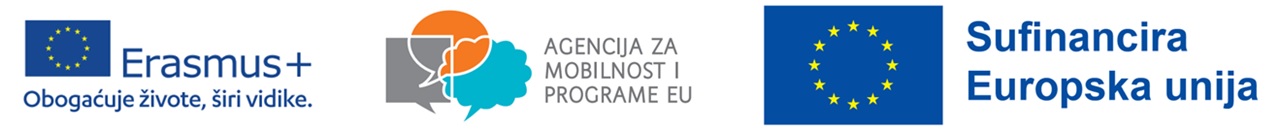 NATJEČAJ ZA ODABIR NASTAVNIKA U PRATNJIZA MOBILNOST (STRUČNU PRAKSU) UČENIKA U BRAGI, PORTUGALod 11. do 24. veljače 2024. u okviru Erasmus+ programa 2023-1-HR01-KA121-VET-000123740Prijavljujem se za sudjelovanje na Natječaju za nastavnike u pratnji učenika koji će u sklopu Erasmus+ projekta 2023-1-HR01-KA121-VET-000123740 obavljati stručnu praksu u Bragi, Portugal od 11.-24.2.2024. godine i dajem dobrovoljnu, informiranu i nedvosmislenu privolu Poštanskoj i telekomunikacijskoj školi za obradu podataka u svrhu provođenja Natječaja. U Zagrebu, _________________ 2024.godine.		Potpis: ______________________	1 U svrhu zaštite podataka prema odredbama Zakona o provedbi Opće uredbe o zaštiti osobnih podataka (NN 42/18), potrebno je odabrati šifru kako bismo mogli javno objaviti rezultate natječaju (šifru kreirati pomoću 5 slova i 2 broja po vašem izboru)Ime i prezime nastavnika:Datum rođenja:Adresa stanovanja (ulica i kućni broj, poštanski broj i mjesto):Broj mobitela nastavnika:E-mail adresa nastavnika: Odabrana osobna šifra (pod kojom će se voditi prijava)1: